Pennsylvania Sports Business Conference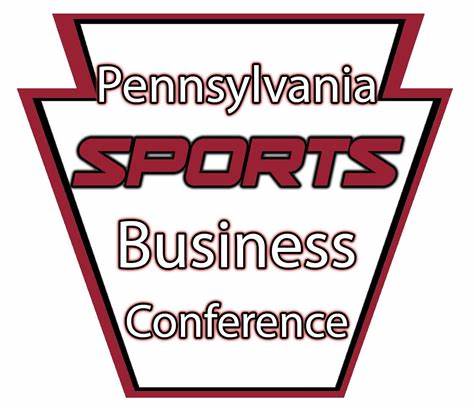 Community Service Award 2023 Application Application Deadline: March 10th 2023General Description:This award is to recognize a student for outstanding contributions to the community in the area of service. All completed applications and current resume should be sent to zullorh@wesrminster.eduEligibility:All students of Pennsylvania institutions of higher education or who have a residency in Pennsylvania are encouraged to apply. Evaluation if CandidatesThe Pennsylvania Sports Business Conference Committee will evaluate applications based on the following:CriteriaQuality of Service to the OrganizationDollars RaisedHours spent Volunteering Years involvedOverall CommitmentProcedureA rubric will be used along with committee discussion to make their decisionName:	________________________________________________ Phone: _________________Address:______________________________________________________________________City:______________________________________State:___________Zip Code:___________Email:____________________________________University:__________________________Class Standing:____________________________Major:_________________ GPA:________Faculty GPA Verification Signature:______________________________________________Describe any volunteer service you have completed in the community:___________________________________________________________________________________________________________________________________________________________________________________________________Please list any non-profit organizations you partner with and what have you done to further their mission or contribution to their cause:_________________________________________________________________________________________________________________________________________________________________________________________________________________________________________________________Please list any service organizations or societies you are involved with and your role within it:_____________________________________________________________________________________________________________________________________________________________________________________________________________________________________________________________Why is community service important to you?:__________________________________________________________________________________________________________________________________________________________________________________________________________________________________________________________________________________Is there anything you would like the committee to know?_________________________________________________________________________________________________________________________________________________________________________________________________________________________________________________________________________________Applicant Signature______________________________________________________________Date:_________